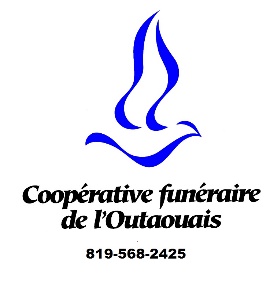 Nom et PrénomNuméro de téléphoneLien de parentéPremière rangéeOui ou nonAdresse courriel